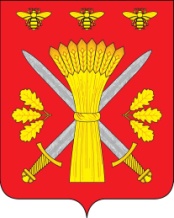 РОССИЙСКАЯ ФЕДЕРАЦИЯОРЛОВСКАЯ ОБЛАСТЬАДМИНИСТРАЦИЯ ТРОСНЯНСКОГО РАЙОНАПОСТАНОВЛЕНИЕот   12     сентября   2013 г.                                                                № 232             с.ТроснаОб организации питания учащихсямуниципальных образовательных учреждений и воспитанниковмуниципальных дошкольныхобразовательных учреждений в 2013-2014 учебном году.        В целях социальной защиты учащихся муниципальных образовательных учреждений и воспитанников муниципальных дошкольных образовательных учреждений, администрация района        ПОСТАНОВЛЯЕТ:       1.Организовать с 1 сентября 2013 года двухразовое горячее питание учащихся общеобразовательных школ из расчета 22 рубля в день на одного обучающегося в течение учебного года за счет средств районного бюджета с последующей компенсацией производственных кассовых расходов на обеспечение питанием учащихся муниципальных образовательных учреждений в размере 50% фактических затрат, но не более 11 рублей в день, за счет субвенции из областного бюджета на возмещение расходов на обеспечение питанием.     2. Организовать питание воспитанников дошкольных образовательных учреждений из расчета 45 рублей в день на одного воспитанника в течение года.     3. Питанием обеспечиваются все учащиеся и воспитанники, посещающие школы и детские сады, компенсация за пропущенные дни не выдается.     4. Руководителям образовательных учреждений, финансируемым из муниципального бюджета, согласовать с поставщиками своевременность поставки продуктов питания на договорных условиях различных форм оплаты.     5.Расходы производить за счет главы 004, подраздела 0702, целевой  статьи 421 9900, вида расходов 611- общеобразовательные школы и главы  004,подраздела 0701, целевой статьи  420 9900, вида расходов 611-дошкольные образовательные учреждения.      6. Настоящее постановление подлежит размещению на официальном сайте администрации Троснянского района.      7.Контроль за исполнением данного постановления оставляю за собой.И.о. Главы администрации района                                     А.В.Фроловичев